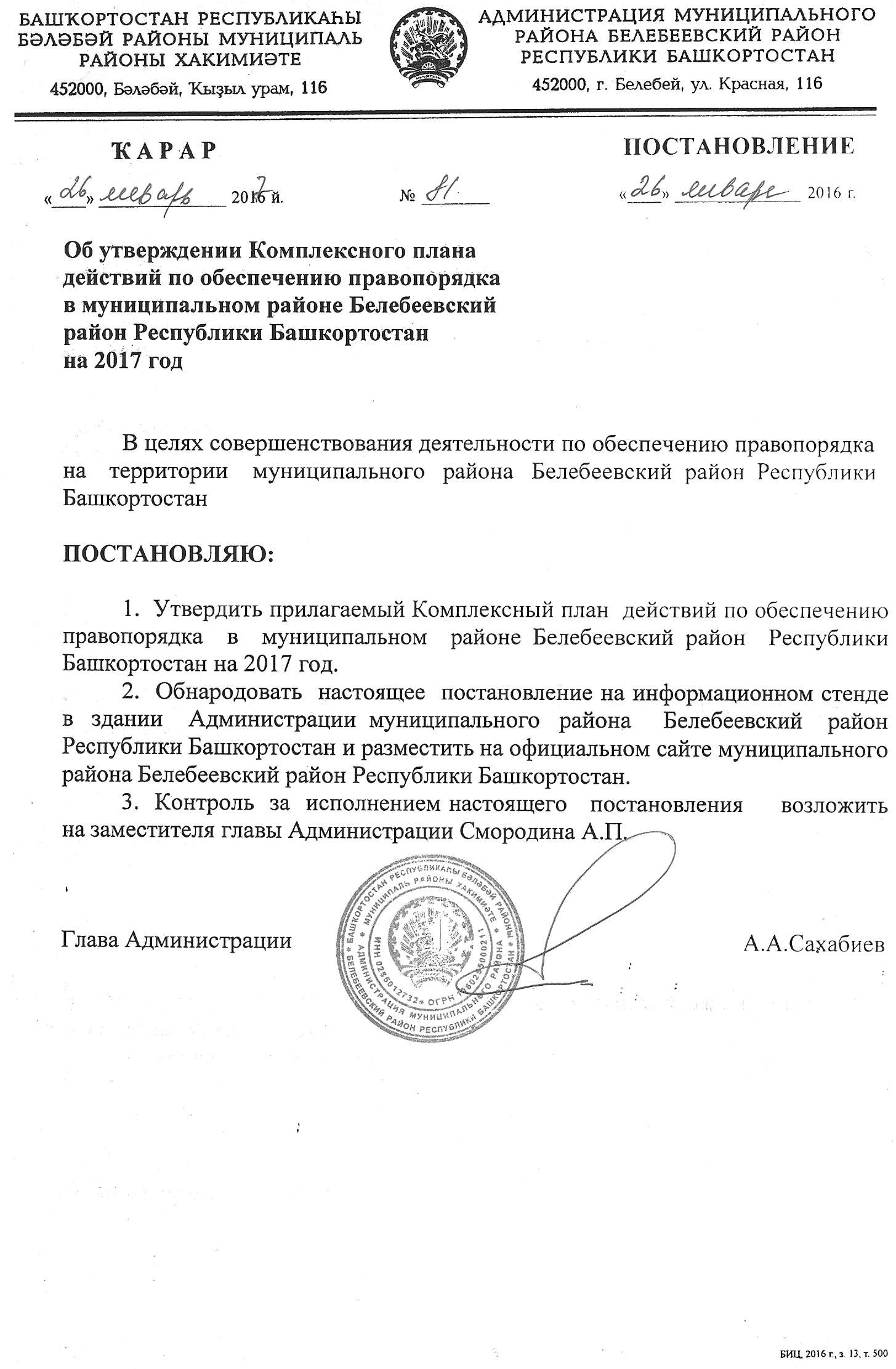 Утвержден постановлением Администрации муниципального района Белебеевский район Республики Башкортостанот «_26_» января 2017 года №_81____Комплексный пландействий по обеспечению правопорядка в муниципальном районе Белебеевский районРеспублики Башкортостан на 2017 годСписок использованных сокращенийАдминистрация – Администрация муниципального района Белебеевский район Республики Башкортостан МКУ Управление образования - МКУ Управление образования муниципального района Белебеевский район РБАдминистрации ГП и СП – администрации городских и сельских поселений МР Белебеевский район РБОВД -	Отдел МВД России по Белебеевскому районуЦБ - ГБУЗ Республики Башкортостан Белебеевская Центральная районная больница Юридический отдел – юридический отдел Администрации МР Белебеевский район РБОтдел муниципальной службы и кадровой работы - отдел муниципальной службы и кадровой работы Администрации МР Белебеевский районИАО - Информационно-аналитический отдел Администрации МР Белебеевский район РБМКУ Управление социального развития – МКУ Управление социального развития  муниципального района Белебеевский район РБКДНиЗП - Комиссия по делам несовершеннолетних и защите их прав при Администрации МР Белебеевский район РБООиП – отдел опеки и попечительства Администрации МР Белебеевский район РБЦентр занятости населения - ГКУ Центр занятости населения Белебеевского района Республики БашкортостанКомиссия по вопросам государственно-конфессиональных отношений - Комиссия по вопросам государственно-конфессиональных отношений при Администрации МР Белебеевский район РБФинансовое управление - финансовое управление Администрации МР Белебеевский район РБКомитет по управлению собственностью - Комитет по управлению собственностью Министерства земельных и имущественных отношений РБ по Белебеевскому району и г. БелебеюОтдел военного комиссариата РБ - Отдел военного комиссариата РБ по городу Белебею, Белебеевскому и Ермекеевскому районам Межведомственная комиссия- Межведомственная комиссия по противодействию злоупотреблению наркотиками и их незаконному обороту, профилактике правонарушений и борьбе с преступностью при Администрации муниципального района Белебеевский район РБ №п/пНаименование мероприятияИсполнительСрок исполненияИсточник и направление финансированияПрогнозируемый объем финансирования, тыс. руб.1. Профилактика правонарушений и борьба с преступностью1. Профилактика правонарушений и борьба с преступностью1. Профилактика правонарушений и борьба с преступностью1. Профилактика правонарушений и борьба с преступностью1. Профилактика правонарушений и борьба с преступностью1. Профилактика правонарушений и борьба с преступностью1.1Внесение органам местного самоуправления, общественным объединениям и должностным лицам предложений об устранении причин и условий, способствующих совершению преступлений и правонарушений в муниципальном районе Белебеевский район.правоохранительные органы (по согласованию)постоянносредства исполнителей1.2Проведение разъяснительной работы в образовательных учреждениях об ответственности за противоправное поведение с привлечением сотрудников правоохранительных органов (по согласованию).МКУ Управление образования;КДНиЗП;МКУ Управление социального развитияпостоянносредства исполнителей1.3Принятие профилактических мер по предупреждению хищений из жилых помещений граждан.администрации ГП и СП (по согласованию)в течение годасредства исполнителей1.4Принятие мер, направленных на решение проблем несовершеннолетних, оказавшихся в трудной жизненной ситуации, создание условий для их социализации, выявление и пресечение фактов нарушений прав несовершеннолетних.КДН и ЗП;МКУ Управление образования;ОКМС; ООиПпостоянносредства исполнителей1.5Выявление беспризорных и безнадзорных несовершеннолетних и оказание им медицинской и социальной помощи.КДНиЗП;ООиП;МКУ Управление образования;МКУ Управление социального развития;администрации ГП и СП (по согласованию);ЦБ (по согласованию)в течение годасредства исполнителей1.6Организация и проведение муниципального конкурса КВН «Безопасная дорога детства» и муниципального конкурса-фестиваля юных инспекторов безопасности дорожного движения «Безопасное колесо» совместно с ОГИБДД ОМВД России по Белебеевскому району (по согласованию).МКУ Управление образованиямай, ноябрь, декабрьсредства исполнителей1.7Активизация участия граждан в деятельности общественных формирований правоохранительной направленности.администрации ГП и СП (по согласованию)постоянносредства исполнителей1.8Расширение спектра оказываемых услуг и развитие материально-технической базы учреждений дополнительного образования детей, в том числе спортивной направленности.МКУ Управление образования;МКУ Управление социального развитияв течение годасредства исполнителей1.9Организация совместно с ОГИБДД ОМВД России по Белебеевскому району (по согласованию) в образовательных учреждениях работы отрядов юных инспекторов безопасности дорожного движения;организация изучения уголовного и административного законодательства, правил дорожного движения.МКУ Управление образования;администрации ГП и СП (по согласованию)в течение годасредства исполнителей1.10Проведение практических занятий и семинаров по проблемам профилактики безнадзорности и правонарушений несовершеннолетних для учащихся и студентов образовательных учреждений с привлечением специалистов органов и учреждений системы профилактики (по согласованию).КДНиЗП;МКУ Управление образования;МКУ Управление социального развития в течение годасредства исполнителей1.11Организация для несовершеннолетних конференций, семинаров, «круглых столов», встреч по вопросам формирования установок толерантного сознания, воспитания культуры межнационального общения и т.д.КДНиЗП;МКУ Управление образования;МКУ Управление социального развитияв течение годасредства исполнителей1.12Проведение в каникулярное время профильных лагерей (летний лагерь «Юный патриот»), туристических походов, спортивных мероприятий и акций для учащихся, состоящих на учете в группе риска, находящихся в социально-опасном положении.МКУ Управление социального развития; МКУ Управление образования;администрации ГП и СП (по согласованию)в течение годасредства исполнителей 3131.13Организация и проведение ярмарок вакансий учебных мест.Центр занятости населения (по согласованию);МКУ Управление образования;МКУ Управление социального развития;администрации ГП и СП (по согласованию)в течение годасредства исполнителей1.14Проведение военно-спортивных соревнований с привлечением несовершеннолетних, состоящих на учете в группе риска, находящихся в социально-опасном положении.МКУ Управление образования;МКУ Управление социального развития;КДНиЗПв течение годасредства исполнителей 81.15Организация временного трудоустройства в свободное от учебы время несовершеннолетних граждан в возрасте от 14 до 18 лет.Центр занятости населения (по согласованию);МКУ Управление социального развития;КДНиЗПв течение годасредства исполнителей1.16Материально-техническое оснащение социально-профилактических центров. Содержание специалистов отдела воспитательно-профилактической работы МКУ Управление образования.администрации ГП и СП (по согласованию);МКУ Управление образованияв течение годасредства исполнителей1502 700,001.17Содержание и обслуживание видеосистемы «Безопасный город».администрация ГП г. Белебей (по согласованию)средства исполнителя2321.18Оказание поддержки гражданам и их объединениям, участвующим в охране общественного порядка, создание условий для деятельности народных дружин.администрации ГП и СП (по согласованию)в течение годасредства исполнителя1.19Организация работы летних оздоровительных лагерей, игровых дворовых площадок и  центров с дневным пребыванием детей на базе образовательных учреждений в целях профилактики асоциальных явлений в подростково-молодежной среде.МКУ Управление образования;МКУ Управление социального развития  в течение годабюджет РБ5 333,001.20Организация муниципального конкурса  «На лучшую организацию работы по профилактике правонарушений среди несовершеннолетних» в образовательных учреждениях. КДНиЗП; МКУ Управление образования; МКУ Управление социального развитиямартсредства исполнителей51.21Организация профилактических месячников «Я в здоровом мире» и « Мои занятия- мое будущее». КДНиЗП;МКУ Управление образования; МКУ Управление социального развитияапрель, сентябрьсредства исполнителей1.22Организация рейдов совместно с ОВД (по согласованию) по местам скопления несовершеннолетних  с целью проверки соблюдения «комендантского часа».КДНиЗП; МКУ Управление образования; МКУ Управление социального развитияпостоянносредства исполнителей1.23Осуществление совместно с ОВД (по согласованию) профилактических мероприятий по обеспечению общественного порядка и общественной безопасности в период подготовки и проведения культурно-массовых, спортивных и иных общественных мероприятий.администрации ГП и СП (по согласованию)по мере необходимостисредства исполнителей1.24Реализация комплекса мер совместно с ОВД (по согласованию) по ранней профилактике алкоголизма и наркомании, в том числе среди несовершеннолетних.КДНиЗП; МКУ Управление образования;  постоянносредства исполнителей1.25Организация и проведение совместно с ОВД (по согласованию) наркологического освидетельствования на состояние алкогольного и наркотического опьянения лиц, нарушивших общественный порядок.ЦБ (по согласованию)по мере необходимостисредства исполнителей1.26Выпуск  тематической страницы «На страже законности» и ведение рубрик: «Правовой ликбез», «Правовая неотложка», «Слово прокурора» (на сайте и в газете), «Из зала суда», «Ваше право», «Безопасность». редакция газеты «Белебеевские известия» (по согласованию)ежемесячносредства исполнителей1.27Проводить на постоянной основе информационно-разъяснительную работу с представителями национальных диаспор, работодателями, привлекающими к осуществлению трудовой деятельности иностранных граждан и лиц без гражданства, по вопросам миграционной политики, а также соблюдения уголовного, административного, трудового, налогового, таможенного законодательства и профилактики правонарушений среди лиц, прибывающих на постоянное место жительство, а также трудовой миграции или получения образования.ОВД (по согласованию)в течение годасредства исполнителей1.28Провести анализ эффективности принятых органами и учреждениями системы профилактики мер, направленных на сокращение числа преступлений, совершенных несовершеннолетними и в отношении них.КДНиЗПI кварталсредства исполнителей1.29Провести межведомственные мероприятия в образовательных организациях и учреждениях для детей- сирот и детей, оставшихся без попечения родителей, по профилактике преступлений, совершенных несовершеннолетними и в отношении несовершеннолетних.КДНиЗП; ООиПв течение годасредства исполнителей1.30Разработать и внедрить в общеобразовательных организациях дополнительную образовательную программу «Медиабезопасность детей и подростков», ориентированную на формирование у несовершеннолетних навыков безопасного пользования Интернетом и иными информационно-телекоммуникационными сетями, профилактику негативного влияния современных информационных технологий на психику несовершеннолетних.МКУ Управление образования III-IV кварталысредства исполнителей1.31Провести цикл лекций и бесед по правовому воспитанию учащихся, уделив особое внимание вопросам уголовной и административной ответственности за нарушение общественного порядка при проведении массовых мероприятий и участие в неформальных молодежных группировках.МКУ Управление образования;МКУ Управление социального развития;КДНиЗПв течение годасредства исполнителей1.32Принять участие в Республиканском конкурсе среди органов и учреждений молодежной политики на лучшую организацию работы по профилактике правонарушений среди несовершеннолетних и молодежи по месту жительства.МКУ Управление социального развитияв течение годасредства исполнителей1.33Принять участие в республиканских семинарах-совещаниях с ответственными секретарями, специалистами комиссий по делам несовершеннолетних и защите их прав администраций муниципальных районов и городских округов Республики Башкортостан.КДНиЗП1 раз в полгодасредства исполнителей2. Профилактика  экстремизма2. Профилактика  экстремизма2. Профилактика  экстремизма2. Профилактика  экстремизма2. Профилактика  экстремизма2. Профилактика  экстремизма2.1Подготовка и размещение в местных средствах информации материалов антиэкстремистского содержания.ИАО;редакция газеты «Белебеевские известия» (по согласованию)ежеквартальносредства исполнителей2.2Организация показа специализированных видеороликов по вопросам профилактики проявлений  экстремизма, пропаганды толерантности межнациональных и межконфессиональных отношений для учащихся общеобразовательных учреждений.МКУ Управление социального развития;МКУ Управление образованияII кварталсредства исполнителей2.3Проведение обучающего семинара для специалистов учреждений молодежной политики, лидеров молодежных общественных организаций по вопросам профилактики экстремизма в молодежной среде.МКУ Управление социального развития апрель-майсредства исполнителей2.4Проведение мероприятий, ориентированных на активные формы участия (конкурсы, олимпиады), и направленных на предупреждение распространения  экстремистских идей среди молодежи.МКУ Управление социального развития;МКУ Управление образованияв течение годасредства исполнителей2.5Проведение в образовательных организациях мероприятий, направленных на формирование у учащихся потребности жить в условиях межнационального и межконфессионального согласия, воспитание чувства патриотизма, гражданской ответственности.МКУ Управление образования;МКУ Управление социального развития в течение годасредства исполнителей2.6Организация работы представителей традиционных конфессий по профилактике проявлений  экстремизма, воспитанию культуры межнационального и межконфессионального общения.Комиссия по вопросам государственно-конфессиональных отношенийв течение годасредства исполнителей2.7Распространение в местах массового пребывания людей материалов (памяток, листовок, буклетов) для информационно-пропагандистского воздействия в целях предупреждения распространения идеологии  экстремизма. ИАО;администрации ГП и СП (по согласованию)при подготовке и проведении мероприятий в местах массового пребывания людейсредства исполнителя2.8Обеспечение исполнения муниципальных планов по реализации Стратегии противодействия экстремизму в Российской Федерации до 2025 года, предусмотрев организацию тесного взаимодействия органов местного самоуправления с правоохранительными органами, органами власти Республики Башкортостан, институтами гражданского общества и средствами массовой информации в сфере противодействия экстремизмуМКУ Управление образования;МКУ Управление социального развития;ИАО;ОВД (по согласованию);в течение годасредства исполнителей2.9Организовать и провести совместно с общественными объединениями и религиозными конфессиями комплекс мероприятий (собрания, выступления, круглые столы, брифинги, конференции, конкурсы и др.), направленных на профилактику экстремизма, недопущение вовлечения жителей муниципального района Белебеевский район Республики Башкортостан в экстремистские организацииКомиссия по вопросам государственно-конфессиональных отношений; МКУ Управление образования;МКУ Управление социального развития;в течение годаСредства исполнителей3. Противодействие злоупотреблению наркотиками и их незаконному обороту3. Противодействие злоупотреблению наркотиками и их незаконному обороту3. Противодействие злоупотреблению наркотиками и их незаконному обороту3. Противодействие злоупотреблению наркотиками и их незаконному обороту3. Противодействие злоупотреблению наркотиками и их незаконному обороту3. Противодействие злоупотреблению наркотиками и их незаконному обороту3.1Оказание содействия в трудоустройстве подросткам и молодежи, прошедшим лечение в наркологических учреждениях, в том числе лицам, освободившимся из мест лишения свободы.Центр занятости населения (по согласованию);МКУ Управление социального развитияв течение годасредства исполнителей3.2Проведение социально-психологического и медицинского тестирования учащихся общеобразовательных учреждений, направленных на раннее выявление немедицинского потребления наркотических средств и психотропных веществ.МКУ Управление образованияв течение годасредства исполнителей50,0 3.3Организация проведения медицинского тестирования работников предприятий и организаций, связанных с опасным производством и обеспечением жизнедеятельности населения, на предмет установления лиц, незаконно потребляющих наркотические средства.ЦБ (по согласованию);руководители предприятий и организаций (по согласованию)в течение годасредства исполнителей3.4Реализовать в образовательных организациях   антинаркотические профилактические проекты, направленные на информирование учащихся  о вреде потребления потенциально опасных психоактивных веществ, в том числе курительной смеси.МКУ Управление образования;МКУ Управление социального развитияв течение годасредства исполнителей3.5Выпуск брошюр, памяток, методических сборников по вопросам воспитания, формирования здорового образа жизни.МКУ Управление образованияв течение годасредства исполнителя3.6Проведение районных и городских конкурсов среди учреждений спорта на лучшую организацию спортивно-массовой и физкультурно-оздоровительной работы в подростково- молодежной среде.МКУ Управление социального развития;МКУ Управление образованияв течение годасредства исполнителей3.7Проведение районных и городских конкурсов на лучшую организацию работы по пропаганде здорового образа жизни, профилактике наркомании в подростково-молодежной среде.МКУ Управление социального развития;КДНиЗПв течение годасредства исполнителей 103.8Организация и проведение совместно с отделом по контролю за оборотом наркотиков ОМВД России по Белебеевскому району (по согласованию) в общеобразовательных учреждениях антинаркотических мероприятий и акций.МКУ Управление образованияв течение годасредства исполнителей3.9Проведение в молодежной среде широкомасштабных акций, спортивных мероприятий, направленных на формирование здорового образа жизни.МКУ Управление социального развития;учреждения спорта (по согласованию); учреждения молодежной политики (по согласованию)в течение годасредства исполнителей 90, 53.10Организация работы по профилактике незаконного потребления наркотических средств среди воспитанников детских, подростковых, молодежных клубов и центров.МКУ Управление социального развития;учреждения молодежной политики (по согласованию)в течение годасредства исполнителей3.11Организация и проведение профилактических мероприятий, посвященных Международному дню борьбы с наркоманией.МКУ Управление образования;МКУ Управление социального развития; учреждения молодежной политики (по согласованию)июньсредства исполнителей93.12Постановка и показ спектаклей антинаркотической тематики, в том числе на бесплатной основе.МКУ Управление социального развития;учреждения культуры (по согласованию)в течение года3.13Организация работ по изготовлению, размещению и демонстрации в средствах массовой информации социальных аудио-, видеороликов антинаркотической направленности с указанием «телефона доверия» правоохранительных органов.МКУ Управление социального развития; ИАОв течение года3.14Осуществление систематического информирования (в т.ч. через СМИ) населения по вопросам профилактики наркомании.ИАО;редакция газеты «Белебеевские известия» (по согласованию)в течение года3.15Проведение совместно с отделом по контролю за оборотом наркотиков ОМВД России по Белебеевскому району (по согласованию) профильной акции «Лето без наркотиков» с целью организации досуга и занятости подростков и молодежи.МКУ Управление социального развития;МКУ Управление образованияиюнь, августсредства исполнителей3.16Проведение Всероссийской антинаркотической профилактической акции «За здоровье и безопасность наших детей».МКУ Управление образования;МКУ Управление социального развития февраль-май, сентябрь-декабрьсредства исполнителей3.17Проведение Всероссийской антинаркотической профилактической акции «Сообщи, где торгуют смертью».МКУ Управление социального развития;МКУ Управление образованиямарт, ноябрьсредства исполнителей3.18Организация работ по уничтожению дикорастущих очагов наркосодержащих растений.администрации ГП и СП (по согласованию)май, июнь, август, сентябрьсредства исполнителей3.19Организация учета бесхозных и заброшенных земель, мониторинг их состояния, а также принятие мер по недопущению произрастания на данных землях наркосодержащих растений.администрации ГП и СП (по согласованию)май, июнь, август, сентябрьсредства исполнителей3.20Организация в средствах массовой информации и в сети Интернет информационно-разъяснительной работы среди населения по вопросам выявления и необходимости оповещения правоохранительных органов о местах произрастания дикорастущих наркосодержащих растений, ответственности за незаконное культивирование и непринятие мер по их уничтожению.ИАО;администрации ГП и СП (по согласованию)май, августсредства исполнителей3.21Рассмотрение вопросов по профилактике правонарушений, связанных с незаконным оборотом и потреблением наркотиков  среди несовершеннолетних, на заседаниях  комиссии по делам несовершеннолетним и защите их прав.КДНиЗПпо отдельному планусредства исполнителей3.22Проведение комплекса профилактических мероприятий в детских домах, приютах, интернатах.КДНиЗП;МКУ Управление образования; ООиПежеквартальносредства исполнителей3.23Проведение  совместно  с  отделом  военного  комиссариата РБ (по  согласованию) всероссийской антинаркотической профилактической акции «Призывник».ЦБ (по согласованию) февраль-июнь, октябрь-декабрьсредства исполнителей3.24Проведение всероссийской антинаркотической акции «Первокурсник».МКУ Управление социального развитиясентябрь-октябрьсредства исполнителей3.25Обеспечение направления несовершеннолетних наркопотребителей в Республиканский центр психолого-педагогической реабилитации и коррекции несовершеннолетних, злоупотребляющих наркотиками.КДНиЗПв течение годасредства исполнителей3.26Организовать сбор информации о количестве нуждающихся в реабилитации, о количестве членов семей, имеющих в своем составе наркопотребителей, и обеспечить комплексное их социально-психологическое сопровождение.КДНиЗП; МКУ Управление образование; ЦБ (по согласованию)в течение годасредства исполнителей3.27Провести анализ эффективности антинаркотической деятельности органов исполнительной власти и органов местного самоуправленияМежведомственная комиссияI кварталсредства исполнителей3.28Подвести итоги мониторинга наркотической ситуации в Республике Башкортостан за 2016 год с разработкой дополнительных мер по повышению эффективности антинаркотической деятельностиМежведомственная комиссияIкварталсредства исполнителей3.29Организовать проведение социологических исследований населения Республики Башкортостан по проблемам наркомании по итогам 2017 годаИАО;МКУ Управление социального развития IV кварталсредства исполнителей3.30Рассмотреть вопрос о состояниях и мерах по совершенствованию антинаркотической деятельности на заседании Межведомственной комиссииОВД (по согласованию);ЦБ (по согласованию);МКУ Управление социального развитияI кварталсредства исполнителей3.31Реализовать на территории муниципального района Белебеевский район Республики Башкортостан межведомственную комплексную оперативно-профилактическую операцию «Мак».ОВД (по согласованию);администрации ГП и СП (по согласованию)II-III кварталысредства исполнителей3.32Реализовать комплекс мер по поддержке социально ориентированных некоммерческих организаций, занимающихся профилактикой наркомании и реабилитацией наркопотребителей, при их наличииМКУ Управление социального развитияII- IV кварталысредства исполнителей